ЕДИНая ГОСУДАРСТВЕННая ИНФОРМАЦИОННаяСИСТЕМа В СФЕРЕ ЗДРАВООХРАНЕНИЯПодсистема «Федеральный реестр 
медицинских организаций»Подсистема «Федеральный реГИСТР  
медицинских РАБОТНИКОВ»ИНСТРУКЦИЯ ПО ПОЛУЧЕНИЮ ДОСТУПАК ФЕДЕРАЛЬНОМУ РЕЕСТРУ МЕДИЦИНСКИХ ОРГАНИЗАЦИЙ 
И ФЕДЕРАЛЬНОМУ РЕГИСТРУ МЕДИЦИНСКИХ РАБОТНИКОВ2021АННОТАЦИЯНастоящий документ является инструкцией по получению доступа к Федеральному реестру медицинских организаций (далее – ФРМО) и Федеральному регистру медицинских работников (далее – ФРМР).Данная инструкция содержит:информацию о действиях, подлежащих выполнению пользователями
для получения доступа к ФРМО и ФРМР;матрицу привилегий и ролей пользователей ФРМО и ФРМР;формы и требования к содержанию заявок на предоставление доступа 
к ФРМО и ФРМР.Перечень условных сокращений Порядок получения доступа к ФРМО/ФРМРНастоящий порядок получения доступа к ФРМО/ФРМР применяется:для организаций, внесенных в реестр на дату подачи заявки на предоставление доступа;для организаций, отсутствующих в реестре (в том числе для соискателей лицензии 
на осуществление медицинской деятельности), при условии одновременной подачи заявки на предоставление доступа и заявки на добавление организации в ФРМО.  Для получения доступа к ФРМО/ФРМР необходимо:1.1. Проверить наличие организации в ФРМО путем поиска организации 
в справочнике ФРНСИ «Реестр медицинских организаций Российской Федерации», 
формируемом на основании данных реестра и расположенном по ссылке https://nsi.rosminzdrav.ru/#!/refbook/1.2.643.5.1.13.13.11.1461 Для поиска организации в поле поиска укажите ее ИНН, ОГРН или наименование. Если сведения о Вашей организации содержатся в вышеназванном справочнике, переходите к пункту 2 настоящей инструкции. 1.2. Если Ваша организация отсутствует в вышеуказанном справочнике либо если Вам необходимо внести в ФРМО/ФРМР сведения для получения лицензии на осуществление медицинской деятельности, следует подать заявку на добавление Вашей организации 
в ФРМО. Формы заявок, требования к их оформлению и описание процесса добавления организаций в реестр содержатся в Приложении 1 к Руководству пользователя ФРМО, размещенному по ссылке http://portal.egisz.rosminzdrav.ru/materials/423 Подготовьте заявку на добавление Вашей организации в ФРМО в соответствии 
с требованиями пункта 1.1 Приложения 1 к Руководству пользователя ФРМО и переходите 
к пункту 2 настоящей инструкции.2. Зарегистрироваться на Едином портале государственных услуг (далее – ЕПГУ) 
по адресу https://www.gosuslugi.ru/ Подтвердить учетную запись на ЕПГУ до 3-го уровня (рисунок 1). Инструкция по подтверждению учетной записи на ЕПГУ размещена по адресу https://www.gosuslugi.ru/help/faq/c-1/1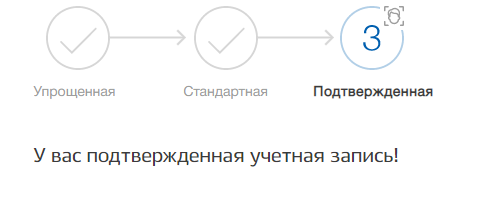 Рисунок 1 – Подтвержденная учетная запись на ЕПГУПройти первичную авторизацию: в адресной строке web-браузера ввести адрес http://nr.egisz.rosminzdrav.ru/На экране отобразится страница авторизации Единой системы идентификации, аутентификации и авторизации пользователей Единой государственной информационной системы в сфере здравоохранения (далее – ИА ЕГИСЗ) (рисунок 2).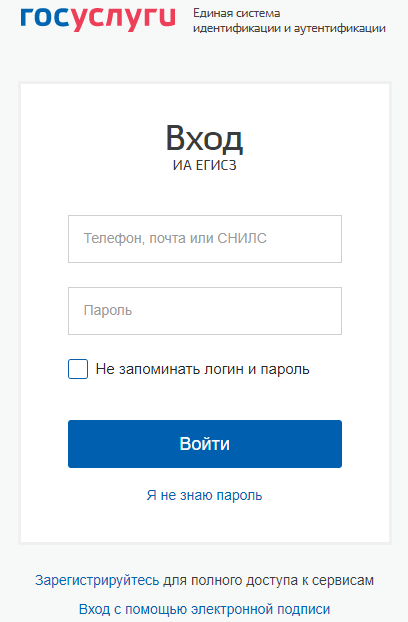 Рисунок 2 – Страница авторизации ИА ЕГИСЗВ верхнем поле указать логин пользователя (СНИЛС); в нижнем – пароль от учетной записи на ЕПГУ. Затем нажать кнопку «Войти».В случае прохождения пользователем первичной авторизации на экране отображается стартовая страница ЕГИСЗ с кнопкой «Доступ к ФРМР/ФРМО» (рисунок 3). 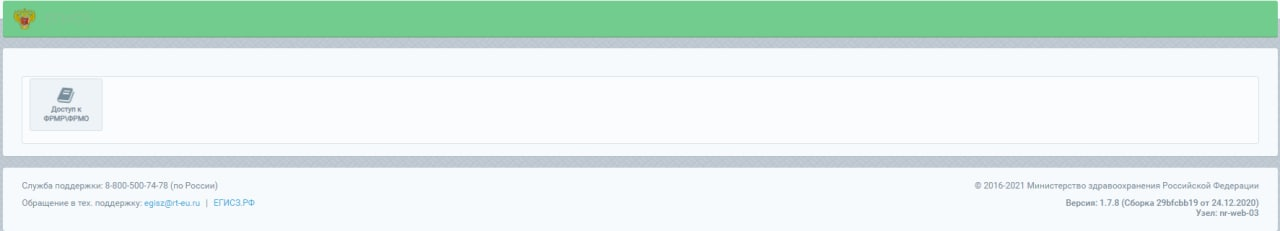 Рисунок 3 – Стартовая страница ЕГИСЗ до предоставления доступа 
при пройденной первичной авторизацииОбращаем внимание пользователей, что на данном этапе доступ 
к ФРМО/ФРМР еще отсутствует. При нажатии кнопки «Доступ к ФРМР/ФРМО» осуществляется автоматическое скачивание настоящей инструкции. В случае, если первичная авторизация не пройдена, при переходе по ссылке http://nr.egisz.rosminzdrav.ru/ отрывается окно без кнопки «Доступ к ФРМР/ФРМО» (рисунок 4).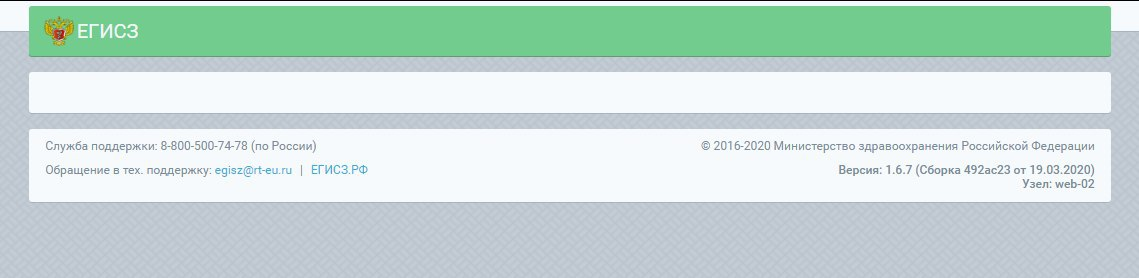 Рисунок 4 – Стартовая страница ЕГИСЗ до предоставления доступапри отсутствии первичной авторизацииВ случае, если первичная авторизация не пройдена (рисунок 4), необходимо закрыть окно web-браузера со страницей ЕГИСЗ и перейти к пункту 5 настоящей инструкции. 5. Подготовить заявку на предоставление пользователю(-ям) доступа 
к ФРМО/ФРМР в формате .doc или .xlsx.Форма заявки для получения доступа к ФРМО приведена в Приложении 2. Форма заявки для получения доступа к ФРМР приведена в Приложении 3.Форма заявки для получения доступа одновременно к ФРМО/ФРМР приведена 
в Приложении 4.Заявка на получение доступа должна содержать следующую информацию:СНИЛС пользователя;Фамилия пользователя;Имя пользователя;Отчество пользователя (при наличии);адрес электронной почты пользователя, привязанной к его личному кабинету 
на ЕПГУ;субъект РФ. Для всех ролей, кроме «Работник ФОИВ (ФРМО)», «Работник ФОИВ (ФРМР)», «Работник МЗ (ФРМО)», «Работник МЗ (ФРМР)» указывается субъект, в котором зарегистрирована организация, к сведениям о которой нужно предоставить доступ. Для ролей «Работник ФОИВ (ФРМО)», «Работник ФОИВ (ФРМР)», «Работник МЗ (ФРМО)» и «Работник МЗ (ФРМР)» указывается значение «РФ»;полное наименование организации, к сведениям о которой требуется предоставить доступ. Для ролей «Работник ОУЗ (ФРМО)» и «Работник ОУЗ (ФРМР)» указывается значение «все медицинские организации, подведомственные {наименование ОУЗ субъекта РФ}». Для ролей «Работник ФОИВ (ФРМО)» и «Работник ФОИВ (ФРМР)» указывается значение «все медицинские организации, подведомственные {наименование ФОИВ}». Для ролей «Работник МЗ (ФРМО)» и «Работник МЗ (ФРМР)» указывается значение «все медицинские организации РФ»;краткое наименование организации, к сведениям о которой требуется предоставить доступ. Для ролей «Работник ОУЗ (ФРМО)» и «Работник ОУЗ (ФРМР)» указывается значение «все медицинские организации, подведомственные {наименование ОУЗ субъекта РФ}». Для ролей «Работник ФОИВ (ФРМО)» и «Работник ФОИВ (ФРМР)» указывается значение «все медицинские организации, подведомственные {наименование ФОИВ}». Для ролей «Работник МЗ (ФРМО)» и «Работник МЗ (ФРМР)» указывается значение «все медицинские организации РФ»;наименование подсистемы, к которой необходим доступ (ФРМО или ФРМР);наименование роли согласно матрице привилегий и ролей пользователей ФРМО/ФРМР (Приложение 1). Для выбора роли следует нажать на ячейку таблицы, раскрыть список нажатием на кнопку «стрелка вниз» («▼») и выбрать необходимое значение.Все поля заявки подлежат обязательному заполнению.В случае предоставления доступа к ФРМО/ФРМР нескольким сотрудникам 
в табличную часть заявки добавляются строки (1 пользователь = 1 строка табличной формы заявки). Для каждого пользователя должен быть указан уникальный (неповторяющийся) адрес электронной почты, привязанной к личному кабинету на ЕПГУ.При предоставлении одному сотруднику доступа одновременно к ФРМО и ФРМР уровень доступа для каждой роли должен быть одинаковым (например, «Работник МО (ФРМО)» и «Работник МО (ФРМР)»).Распечатать заполненную заявку. Подписать ее руководителем организации (лицом, его замещающим)/индивидуальным предпринимателем либо уполномоченным лицом, действующим на основании доверенности, оформленной в соответствии 
с требованиями действующего законодательства РФ. Проставить оттиск печати организации/индивидуального предпринимателя (при наличии печати). Оттиск печати необходимо ставить так, чтобы была четко видна подпись уполномоченного лица и вся информация на оттиске печати.Отсканировать заполненную, распечатанную и подписанную заявку, сохранив ее 
в формате .pdf или .jpg.Направить в СТП ЕГИСЗ на адрес электронной почты egisz@rt-eu.ru:заявку в двух экземплярах: 1-й экземпляр – сканированная копия заявки в формате .pdf или .jpg;2-й экземпляр – заявка в формате .doc или .xlsx (редактируемая);сканированную копию доверенности на лицо, подписавшее заявку 
(если заявка подписана лицом, действующим на основании доверенности);При отсутствии организации в ФРМО заявка на ее добавление в реестр направляется 
в СТП ЕГИСЗ вместе с заявкой на предоставление доступа к ФРМО/ФРМР. Ожидать ответного письма СТП ЕГИСЗ о выполнении заявки 
и предоставлении доступа к ФРМО/ФРМР сотруднику(-ам), указанному(-ым) в заявке. Письмо направляется на адрес электронной почты, с которого была отправлена заявка. По получении ответного письма СТП ЕГИСЗ о выполнении заявки проверить наличие доступа: в адресной строке web-браузера ввести адрес http://nr.egisz.rosminzdrav.ru/На экране отобразится страница авторизации ИА ЕГИСЗ (рисунок 2). В верхнем поле указать логин пользователя (СНИЛС); в нижнем – пароль от учетной записи на ЕПГУ. Далее нажать кнопку «Войти». Произойдет переход на стартовую страницу ЕГИСЗ (рисунок 5).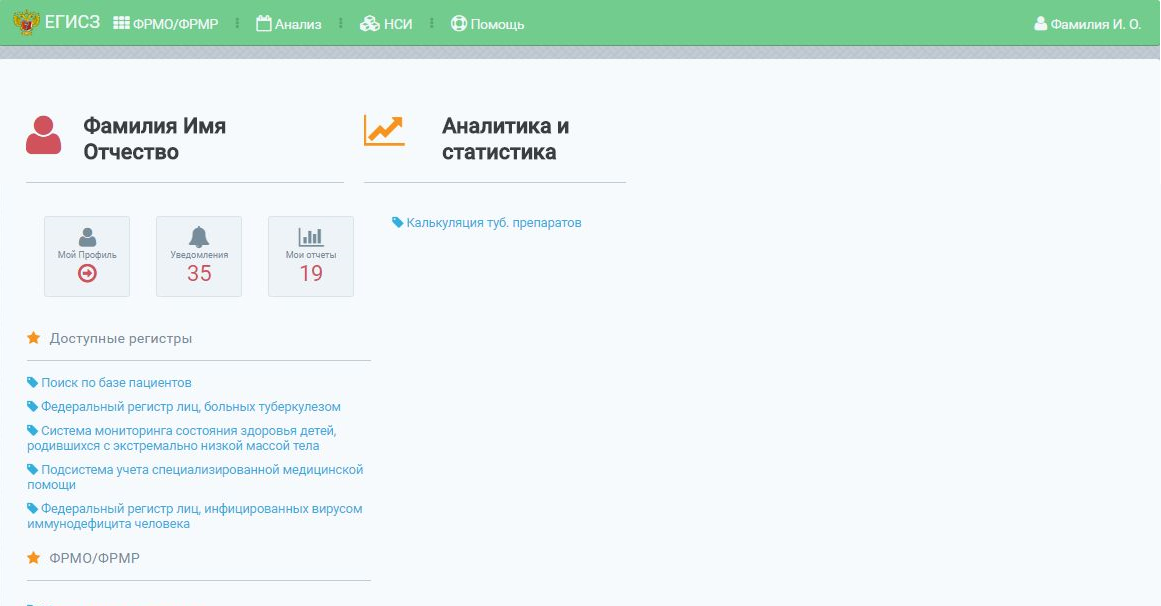 Рисунок 5 – Стартовая страница ЕГИСЗ после предоставления доступаНа стартовой странице ЕГИСЗ отображается список доступных пользователю подсистем ЕГИСЗ согласно предоставленной(-ым) роли(-ям).  В случае если при переходе по ссылке http://nr.egisz.rosminzdrav.ru/ стартовая страница ЕГИСЗ открывается некорректно (то есть у пользователя открывается окно стартовой страницы ЕГИСЗ до предоставления ему доступа (см. рисунок 3), рекомендуется очистить кэш и Cookie файлы браузера и перейти по указанной ссылке повторно. Если рекомендованные действия 
не помогают, следует направить в СТП ЕГИСЗ заявку с описанием проблемы и приложением скрин-шотов экрана с ошибкой.  Порядок работы с ФРМО и ФРМР регламентируются соответствующим руководством пользователя.  Руководство пользователя ФРМО доступно для скачивания по ссылке  http://portal.egisz.rosminzdrav.ru/materials/423Руководство пользователя ФРМР доступно для скачивания по ссылке  http://portal.egisz.rosminzdrav.ru/materials/425ПРИЛОЖЕНИЕ 1. Матрица привилегий и ролей пользователей ФРМО/ФРМРТаблица 1 – Матрица привилегий и ролей пользователей ФРМОТаблица 2 – Матрица привилегий и ролей пользователей ФРМРПРИЛОЖЕНИЕ 2. Форма заявки на предоставление доступа к ФРМОЗаявка на предоставление доступа к Федеральному реестру медицинских организацийПрошу предоставить пользователю(-ям) права роли {Наименование роли} в промышленной версии Федерального реестра медицинских организаций ЕГИСЗ. Сведения о пользователе(-ях) приведены в таблице. {Должность руководителя организации}						 ________________________/{И.О. Фамилия}/ МППРИЛОЖЕНИЕ 3. Форма заявки на предоставление доступа к ФРМРЗаявка на предоставление доступа к Федеральному регистру медицинских работниковПрошу предоставить пользователю(-ям) права роли {Наименование роли} в промышленной версии Федерального регистра медицинских работников ЕГИСЗ. Сведения о пользователе(-ях) приведены в таблице.{Должность руководителя организации}					 ________________________/{И.О. Фамилия}/ МППРИЛОЖЕНИЕ 4. Форма заявки на предоставление доступа одновременно к ФРМО и ФРМРЗаявка на предоставление доступа к Федеральному реестру медицинских организаций и Федеральному регистру медицинских работников Прошу предоставить пользователю(-ям) права роли {Наименование роли} в промышленной версии Федерального реестра медицинских организаций и Федерального регистра медицинских работников ЕГИСЗ. Сведения о пользователе(-ях) приведены в таблице.{Должность руководителя организации}					 ________________________/{И.О. Фамилия}/ МППРИЛОЖЕНИЕ 5. Последовательность действий для получения доступа 
к ФРМО/ФРМР (схема)ПРИЛОЖЕНИЕ 6. История изменений документаАббревиатураРасшифровкаЕГИСЗЕдиная государственная информационная система в сфере здравоохраненияЕПГУЕдиный портал государственных услугИА ЕГИСЗЕдиная система идентификации, аутентификации 
и авторизации пользователей Единой государственной информационной системы в сфере здравоохраненияМЗМинистерство здравоохранения Российской ФедерацииИННИдентификационный номер налогоплательщикаМОМедицинская организация (медицинские организации)НИИНаучно-исследовательский институтНСИНормативно-справочная информацияОООбразовательная организация (образовательные организации)ОГРНОсновной государственный регистрационный номерОУЗОрган исполнительной власти субъекта Российской Федерации, осуществляющий функции в области здравоохраненияРФРоссийская ФедерацияСНИЛССтраховой номер индивидуального лицевого счетаСТП ЕГИСЗСлужба технической поддержки Единой государственной информационной системы в сфере здравоохраненияФОИВФедеральный орган исполнительной власти в сфере охраны здоровья ФРМО, реестрФедеральный реестр медицинских организацийФРМРФедеральный регистр медицинских работниковПривилегии/Роли ФРМОРаботник МЗ (ФРМО)Работник ОУЗ (ФРМО)Работник МО (ФРМО)Работник ФОИВ (ФРМО)Работник ОО (ФРМО)Просмотр сведений об организации+++++Редактирование основныхсведений об организации++Создание записей в блокахкарточки организации (кроме внесения сведенийо лицензиях)++Редактирование записейв блоках карточкиорганизации (кроме изменения сведенийо лицензиях)++Удаление записей в блокахкарточки организации (кроме удаления сведенийо лицензиях)++Перевод карточки организации в архив Формирование отчетов (объем данных в отчетезависит от роли пользователя)+++++Общие привилегииОбщие привилегииОбщие привилегииОбщие привилегииОбщие привилегииОбщие привилегииПросмотр НСИ+++++Доступ уровня федерации++Доступ уровня региона+Доступ уровня ведомства++Привилегии/Роли ФРМРРаботник МЗ (ФРМР)Работник ОУЗ (ФРМР)Работник МО (ФРМР)Работник ФОИВ (ФРМР)Работник ОО (ФРМР)Просмотр сведений 
о медицинском работнике+++++Редактирование основных сведений о медицинском работнике++Создание записей в блоках карточки медицинского работника++Редактирование записей 
в блоках карточки медицинского работника++Удаление записей в блоках карточки медицинского работника (кроме удаления записей о трудоустройстве, 
записей о членстве медицинского работника 
в профессиональных некоммерческих организациях) ++Формирование отчетов (объем данных в отчете зависит от роли пользователя)+++++Общие привилегииОбщие привилегииОбщие привилегииОбщие привилегииОбщие привилегииОбщие привилегииПросмотр НСИ+++++Доступ уровня федерации++Доступ уровня региона+Доступ уровня ведомства++№ п/пСНИЛС ФамилияИмяОтчествоАдрес электронной почты Субъект РФПолное наименование организацииКраткое наименование организацииНаименование роли, которую необходимо присвоить пользователю(-ям)1№ п/пСНИЛС ФамилияИмяОтчествоАдрес электронной почты Субъект РФПолное наименование организацииКраткое наименование организацииНаименование роли, которую необходимо присвоить пользователю(-ям)1№ п/пСНИЛС ФамилияИмяОтчествоАдрес электронной почты Субъект РФПолное наименование организацииКраткое наименование организацииНаименование роли, которую необходимо присвоить пользователю(-ям)1Дата измененияМесто измененияОписание изменения05.07.2021Пункт 4 (ранее пункт 2)Добавлено уточнение об указании при авторизации в качестве логина СНИЛС пользователя05.07.2021Пункт 5 (ранее пункт 3)Дополнено описание сведений, указываемых 
в заявке05.07.2021Приложения1.  Приложение 1 «Заявка на предоставление доступа в Систему» разделено на: - Приложение 2 «Заявка на предоставление доступа к Федеральному реестру медицинских организаций»;- Приложение 3 «Заявка на предоставление доступа к Федеральному регистру медицинских работников»;- Приложение 4 «Заявка на предоставление доступа к Федеральному реестру медицинских организаций и Федеральному регистру медицинских работников». 2. Приложение 2 «Матрица привилегий и ролей пользователей ФРМО» в настоящей редакции считается Приложением 1.3. Приложение 3 «Форма заявки на добавление государственной медицинской организации»
и Приложение 4 «Форма заявки на добавление частной медицинской организации» исключены. В пункт 1 добавлена ссылка на Руководство пользователя ФРМО. 27.08.2021Пункт 1 Внесены изменения в формулировки. Добавлен перечень случаев применения описанного порядка предоставления доступа. Внесено дополнение в части предоставления доступа 
к ФРМО/ФРМР представителям организаций-соискателей лицензии на осуществление медицинской деятельности27.08.2021Приложение 1Скорректированы матрицы привилегий и ролей пользователей ФРМО/ФРМР27.08.2021Приложение 2Приложение 3Приложение 4В связи с внесением в ФРМО сведений 
о соискателях лицензий на осуществление медицинской деятельности в табличной форме заявок скорректированы наименования граф27.08.2021Приложение 5 В связи с изменениями пункта 1 внесены соответствующие изменения в схему27.08.2021Раздел «История изменений документа» Раздел «История изменений документа» преобразован в Приложение 6  